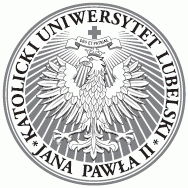 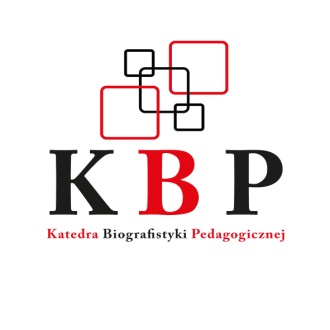 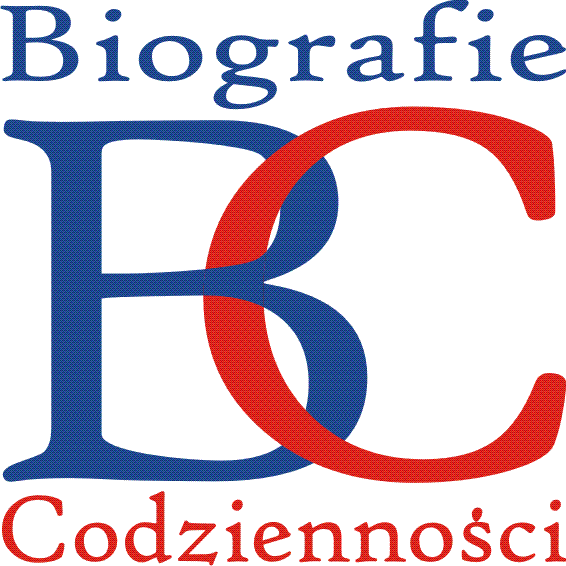 KATEDRA BIOGRAFISTYKI PEDAGOGICZNEJInstytutu PedagogikiKatolickiego Uniwersytetu Lubelskiego Jana Pawła IIzaprasza do udziału w konferencji dla studentów i doktorantówz cyklu: „BIOGRAFIE CODZIENNOŚCI”która odbędzie się 18 marca 2016 r. godz. 10:00sala 36Lublin, ul. Droga Męczenników Majdanka 70Temat przewodni konferencji: „BIOGRAFIE DIALOGU I SPOTKANIA”Konferencja skierowana jest do: pedagogów, historyków, literaturoznawców, psychologów, socjologów, teologów, filozofów, etnologów oraz wszystkich pasjonatów biografii.Osoby chętne proszone są o nadsyłanie swoich zgłoszeń i abstraktów wystąpień 
do 11 marca 2016 r. na adres e-mailowy kbpkul@gmail.comZapraszamy na kolejną konferencję dla studentów i doktorantów z cyklu „Biografie codzienności”. Tematem przewodnim organizowanej konferencji będą „Biografie dialogu i spotkania”. Wystąpienia powinny dotyczyć biografii osób, których głoszony dialog bądź spotkanie z drugim człowiekiem miały szczególne znaczenie w życiu jednostki i społeczeństwa, a ponadto nie powstały o nich opracowania naukowe lub popularne. Przygotowane wystąpienia powinny opierać się na: źródłach archiwalnych, wywiadach, wspomnieniach, fotografiach.Obszary tematyczne konferencji:Biografie dialogu kulturowego;Biografie dialogu międzypokoleniowego;Biografie dialogu religijnego;Biografie dialogu społecznego;Spotkanie po latach;Spotkanie z przeszłością;Spotkanie z nową rzeczywistością.KONFERENCJA JEST BEZPŁATNAW przypadku niespełniania wyżej wspomnianych wymogów organizatorzy zastrzegają sobie prawo niezakwalifikowania referatu.Zapraszamy do śledzenia naszej strony internetowej: http://www.kul.pl/katedra-biografistyki-pedagogicznej,11001.html https://www.facebook.com/katedrabiografistyki.pedagogicznej